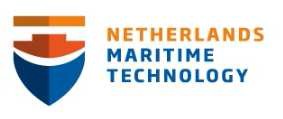 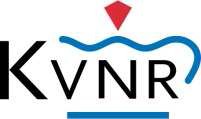 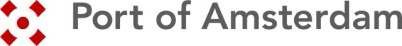 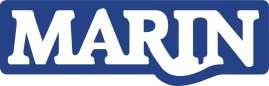 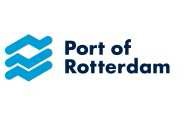 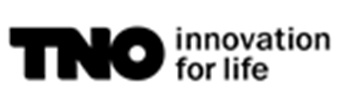 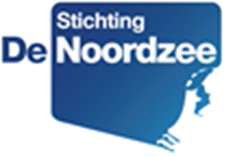 De  KVNR nodigt u samen met de andere platformpartners uit om op donderdag 6 oktober a.s. het seminar ‘financiële incentives voor een schone scheepvaart’ van het Platform Schone Scheepvaart bij te wonen. Tijdens het seminar wordt een inzicht gegeven in de verschillende incentiveprogramma’s en milieu-indices die er zijn.  Hoe werken de verschillende initiatieven? Welk incentiveprogramma past de reder of zeeverlader het best? Welke voordelen levert het op en welke ontwikkelingen zijn er op dit gebied gaande? Deze vragen worden beantwoord door presentaties van verschillende bestaande initiatieven en het delen van praktijkervaringen. Het seminar wordt afgesloten met een paneldiscussie over de verschillende indices en incentiveprogramma’s. Daarbij komt ook het toekomstperspectief van bestaande incentives aan de orde.Het programma vindt u op de website van het platform: www.schonescheepvaart.nl.  U kunt zich hier aanmelden voor deze bijeenkomst. Datum: 	Donderdag 6 oktober 2016Tijd: 		De ontvangst is vanaf 9.00 uur en uiterlijk 12.30 uur is het seminar afgelopen.Locatie: 	Prodock, Moezelhavenweg 9, 1043 AM AmsterdamKosten: 	Leden van de KVNR betalen € 75,- p.p. voor dit seminar.   	Niet-leden betalen € 125,- p.p.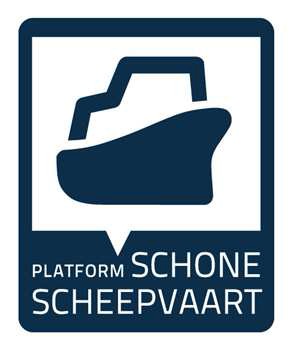 Conceptprogramma Seminar   ‘Financiële incentives voor een schone scheepvaart”Donderdag 6 oktober 201609.00 uurOntvangstOntvangst09.30 uurOpeningswoord en introductie over financiëleSibrand Hassingincentives (wereldwijd en EU specifiek) doorDirector Fleet OperationsdagvoorzitterEurope, Holland America Line09.40 uurKorting voor schone zeeschepen via de Environmental Ship IndexHenri van der WeideBeleidsadviseur Divisie Havenmeester,Havenbedrijf Amsterdam10.00 uurEen Green Award certificaat, wat betekent dat?Jan FransenDirecteur Green AwardFoundation10.20 uurTitel volgtSpreker n.t.b.10.40 uurPauzePauze11.00 uurRanking the ships: hoe nu verder?Marjolein van GendtProjectmanager IMVO SectorenMaritiem en Chemie, MVONederlandMark SpetterDirecteur Globalance11.25 uurKunnen we leren van de Zweden?Merijn HougeeIntroductie casestudy Zweedse overheidDirecteur Clean Shipping Index11.35 uurPaneldiscussie aan de hand van stellingen opOnder leiding van dagvoorzitterbasis van casestudy Zweden12.15 uurAfsluitende vragen uit de zaalAfsluitende vragen uit de zaal12.30 uurEinde bijeenkomstEinde bijeenkomst